Year 8 History - Civil Rights Movement Booklet Summer term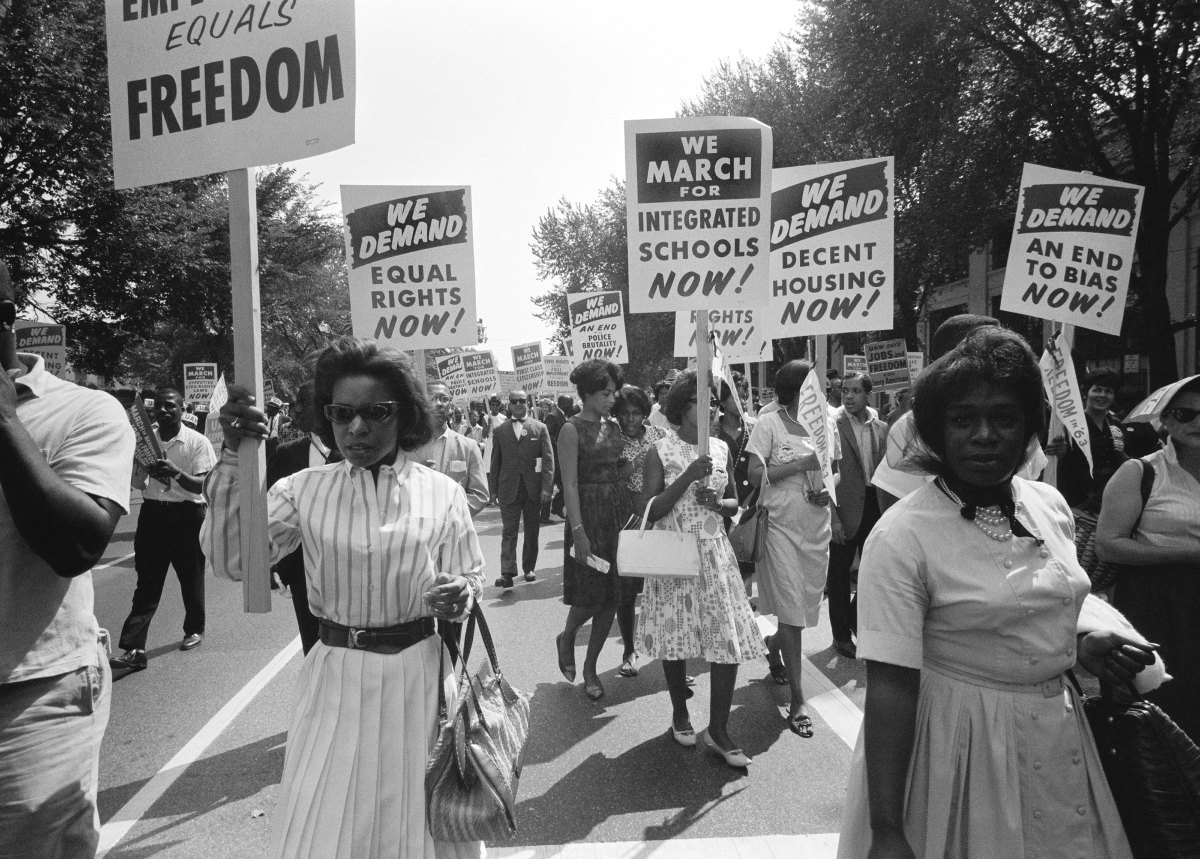 Civil Rights Movement = the movement to try and get African Americans equal rights after slavery. Lesson One – The American Civil WarStarter: Read through Abraham Lincoln’s speech (it is one of the most famous political speeches of all time) that he delivered on November 19, 1863. What is his message? Where is he discussing slavery? Background information: Before the Civil War, the United States were not really united. The USA was more like two separate countries (North and South) sharing the same land. The North had industry, large cities, a diverse population and many supported the Republican party, who wanted to abolish slavery (get rid of it), many in the North thought slavery was evil. The South had an economy based on farming, plantations and they supported the Democratic party who wanted to keep slavery, as many slaves worked on the plantations in the South, Southerners wanted to keep slavery so that they would stay rich. Task:Read through the for and against arguments for Slavery and fill in your table. Be aware, some of these 19th Century viewpoints are offensive, but sadly were believed by some at the time which is why the Civil War happened. Challenge = explain why Americans at the time had different interpretations. Task:Write a persuasive letter to President Lincoln as if you were a part of the Republican Party. You need to argue for the end of slavery. Lesson Two – Jim Crow LawsStarter: In 1865 slavery was abolished (gotten rid of) and African Americans were given complete freedom, they were seen as equal in the eyes of the law. Look at the following pictures showing the Jim Crow Laws. What do they show? Were African Americans being treated equally? Challenge – what long term implications would there be from these laws?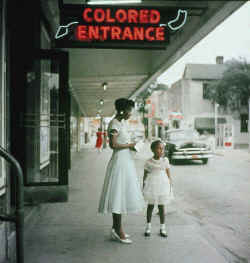 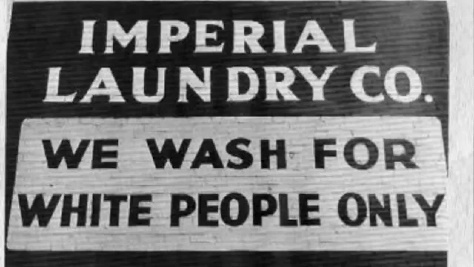 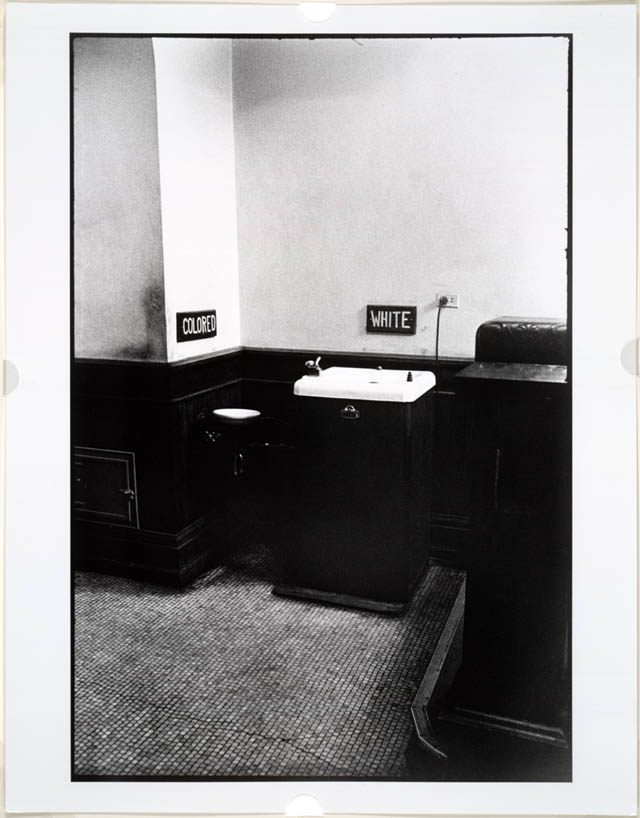 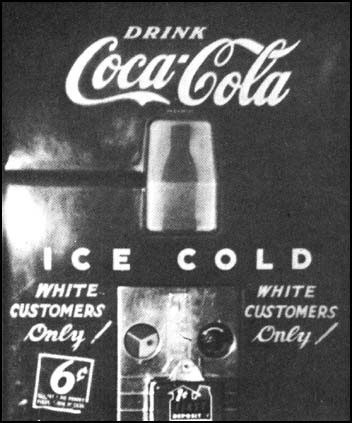 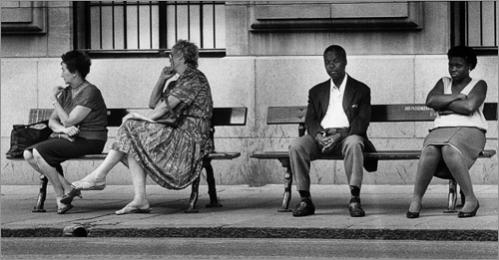 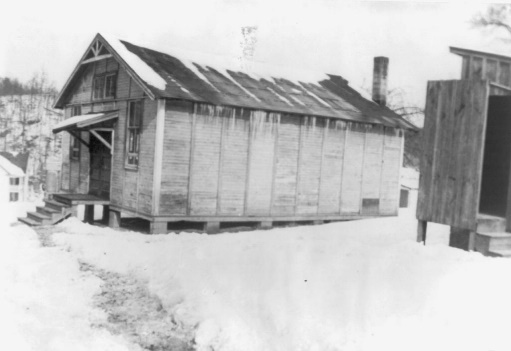 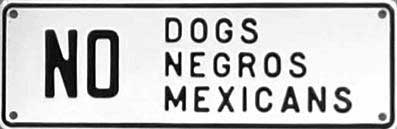 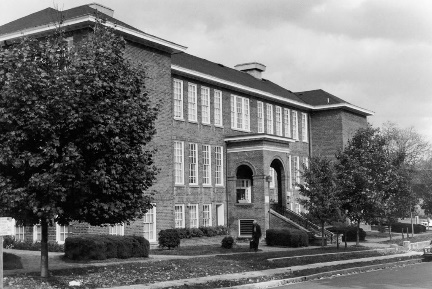 The Jim Crow Laws were created after slavery ended as a way to control African Americans. They were named this after a 19th Century comedian’s act that ridiculed black people. Black and white people were to be segregated - they were to remain ‘separate but equal’. As seen above, these laws did indeed separate black and white people, but did not treat them ‘equally.’Task One:Task Two: Read the following two case studies and answer the questions for each one:Who is this case study about?_______________________________________________________What happened to the person? (Give detail)_______________________________________________________________________________________________________________________________________________________________________________________________________________________________________________________________________________________________________________________________________________________________________________________________________________What happened to the attackers? ______________________________________________________________________________________________________________________________________________________________________________________________________________________________________________________________________________________________________________________________________________________Who is this case study about?_______________________________________________________What happened to the person? (Give detail)_____________________________________________________________________________________________________________________________________________________________________________________________________________________________________________________________________________________________________________________________________________________________________________________________________________________________What happened to the attackers? __________________________________________________________________________________________________________________________________________________________________________________________________________________________________________________________________________________________________________________________________________________________________Task three: Describe the treatment of black people in the 1930s (5 marks)______________________________________________________________________________________________________________________________________________________________________________________________________________________________________________________________________________________________________________________________________________________________________________________________________________________________________________________________________________________________________________________________________________________________________________________________________________Lesson three – The KKKStarter:What does this image tell us about the KKK? Annotate the image.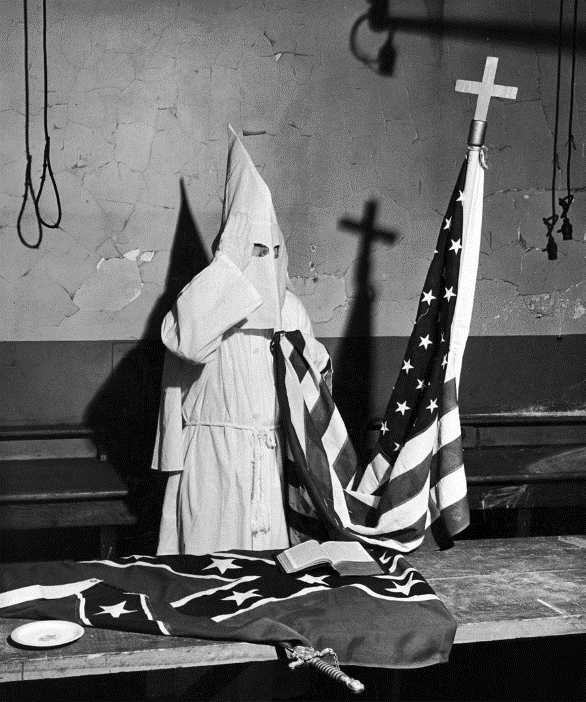 Task: Read through the information about the KKK and answer the following questions:“At the end of the Civil War Radical Republicans from the North set up the Freemans Bureau to try and protect and defend former slaves. In response, former Confederate soldiers from the South set up the Ku Klux Klan in 1866 to try and keep control over former slaves. It was set up in Nashville and the first Grand Wizard was Nathan Forrest. Over the next two years Klansmen wearing masks, white cardboard hats and draped white sheets tortured and killed black Americans and any white people who helped black Americans. Their main methods were lynching and burning victims. Though they also would whip, brand and tar & feather. Their aim was to stop black Americans from voting so they would continue to have an all-white government. Even after White governments became established in the South the KKK continued to terrorise communities by attacking successful black businessmen and trade unions. After growing concern among politicians the American Government passed the Ku Klux Klan act on 20th April 1871 which gave the president power to intervene in the troubled states. This marked the end of the first KKK.The KKK was reformed in 1915 by William J. Simmons. Membership also increased because of the new film ‘The Birth of a Nation’ which many flocked to the newly created cinemas to see, it showed the KKK as heroes against black people who were terrorising white people in the film. The main opponent for the KKK was the National Association of the Advancement of Coloured People created by William Du Bois. By 1925 membership of the KKK stood at 5 million. Many KKK members also held political positions of power or had jobs such as policemen, this meant that it was very rare that the KKK were convicted for their crimes. On 25th November 1925 the current Klan leader David C. Stephenson was convicted for murder and rape. Other Klan leaders were also exposed as corrupt and in response membership of the KKK fell to around 30,000. After 1944 the organisation was disbanded. In the 1950’s with the development of the Civil Rights movement in America the KKK was reformed. The most important group were the White Knights of the Ku Klux Klan led by Robert Shelton. The KKK put great pressure on black people to not vote. By 1960 42% of the population were black but only 2% were registered to vote. Lynching was still employed as a method of terrorising the local black population. In 1981 Michael Donald a young black man was let go after being tried for killing a white policemen. This upset local members of the KKK. Harry Hays and James Knowles decided to seek their own revenge and searched for Michael Donald. They forced him into the car and lynched him in the next county. Local police claimed Michael had been killed over a drug deal. His mother knew this was wrong and pushed for justice. The FBI got involved and got a confession out of James Knowles. Knowles acted as a witness for the prosecution of Hays who was found guilty of murder and sentenced to death. Michael Donald’s mum used the case to file a civil lawsuit against the KKK in February 1987. The all-white jury found the Klan responsible for the lynching of Michael Donald and they were ordered to pay 7 million dollars. In result the Klan had to hand over all its assets and was greatly weakened. Henry Hays was executed on 6th June 1997 and was the first white man to be executed for a crime against an African American since 1913. The Ku Klux Klan still exist today but as small minority group.”Why was the KKK first created?______________________________________________________________________________________________________________What did the KKK wear?______________________________________________________________________________________________________________What did the KKK do to black people/white sympathisers? ______________________________________________________________________________________________________________What stopped the first phase of the KKK?_____________________________________________________________________________________________________________________________________________________________________What started the second phase of the KKK in 1915?_____________________________________________________________________________________________________________________________________________________________________Who was the KKK’s main opposition? _______________________________________________________How many members did it have in 1925?_______________________________________________________Why did many KKK members not get punished?______________________________________________________________________________________________________________What stopped the second phase of the KKK?_____________________________________________________________________________________________________________________________________________________________________ What created the third phase of the KKK?_____________________________________________________________________________________________________________________________________________________________________What ended the third phase of the KKK?_____________________________________________________________________________________________________________________________________________________________________ Does the KKK still exist?_______________________________________________________What does the KKK teach us about the treatment of black people in America? Why is it important that we learn about this group?____________________________________________________________________________________________________________________________________________________________________________________________________________________________________________________________________________________________________________________________________________________________________________________________________________________________________________________________________________________________________________________________________________________________________________________________________________________________________________________________________________________Task:Overall, how significant do you think the KKK is in the study of African Americans’ journey to equality? Lesson four – Martin Luther King Jr.Starter:If you have access to the internet, listen to the Nina Simone song about Martin Luther King Jr. What do the lyrics suggest about him? Why do you think the song was produced? How significant do you think she believes he was and why?___________________________________________________________________________________________________________________________________________________________________________________________________________________________________________________________________________________________________________________________________________________________________________________________________________________________________________________________________________________________________________________________________________________Task One:Create a fact file about Martin Luther King Jr. using the information. Challenge = Watch his famous I have a Dream speech and explain what contribution you think this would have had to the Civil Rights Movement. Task Two:Complete the significance chart (located 3 pages away) about Martin Luther King Jr (give a score for each of the categories). Then explain how significant you think he was in the fight for Civil Rights. 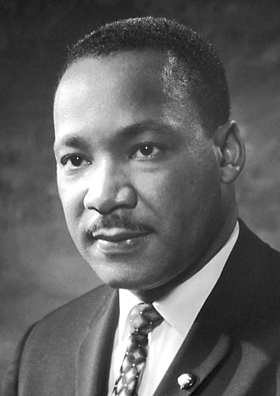 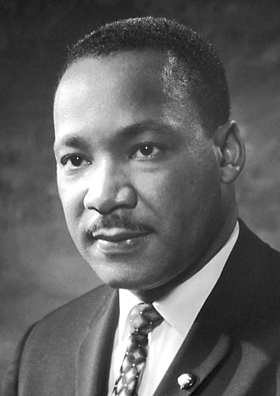 Information:Martin Luther King, Jr., (January 15, 1929-April 4, 1968) was born Michael Luther King, Jr., but later had his name changed to Martin.Martin Luther attended segregated public schools in Georgia, graduating from high school at the age of fifteen; he received the B. A. degree in 1948 from Morehouse College, a distinguished Negro institution of Atlanta from which both his father and grandfather had graduated.In 1954, Martin Luther King became pastor of the Dexter Avenue Baptist Church in Montgomery, Alabama. Always a strong worker for civil rights for members of his race, King was, by this time, a member of the executive committee of the National Association for the Advancement of Colored People, the leading organization of its kind in the nation.On December 21, 1956, after the Supreme Court of the United States had declared unconstitutional the laws requiring segregation on buses, Negroes and whites rode the buses as equals. During these days of boycott, King was arrested, his home was bombed, he was subjected to personal abuse, but at the same time he emerged as a Negro leader of the first rank.In the eleven-year period between 1957 and 1968, King travelled over six million miles and spoke over twenty-five hundred times, appearing wherever there was injustice, protest, and action; and meanwhile he wrote five books as well as numerous articles.He planned marches in Alabama for the registration of Negroes as voters and directed the peaceful march on Washington, D.C., of 250,000 people to whom he delivered his address, “l Have a Dream”.He had talks with President John F. Kennedy and campaigned for President Lyndon B. Johnson; he was arrested upwards of twenty times and assaulted at least four times; he was awarded five honorary degrees; was named Man of the Year by Time magazine in 1963; and became not only the symbolic leader of American blacks but also a world figure.At the age of thirty-five, Martin Luther King, Jr., was the youngest man to have received the Nobel Peace Prize. When notified of his selection, he announced that he would turn over the prize money of $54,123 to the furtherance of the civil rights movement.On the evening of April 4, 1968, while standing on the balcony of his motel room in Memphis, Tennessee, where he was to lead a protest march in sympathy with striking garbage workers of that city, he was assassinated.Significance chart:1 = not very significant 5 = very significant 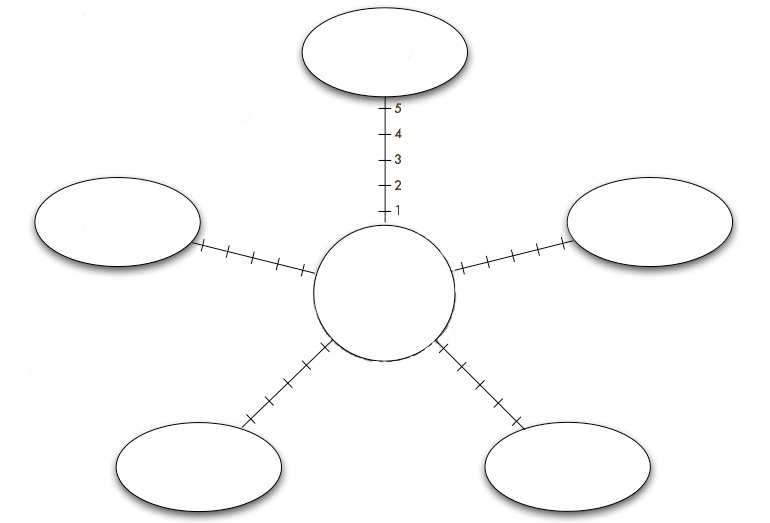 How significant do you think he was overall?____________________________________________________________________________________________________________________________________________________________________________________________________________________________________________________________________________________________________________________________________________________________________________________________________________________________________________________________________________________________________________________________________________________________________________________________________________________________________________________________________________________________________________________________________Lesson five – Malcolm X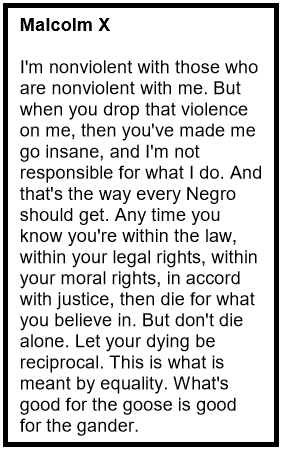 Starter: What do you think Malcolm X meant by this? Write below.Task One:Complete the table on the next page (beliefs, aims, methods, impact) using the information about Malcolm X (located on the page after). Challenge: On YouTube, there are videos of MLK and Malcolm X speaking about each other – watch them and explain what they think of each other and why you think this is the case. Task Two:Once you’ve completed the previous task, answer the question - overall, who do you think would have a bigger impact on the Civil Rights Movement – Malcolm X or Martin Luther King Jr. and why? ___________________________________________________________________________________________________________________________________________________________________________________________________________________________________________________________________________________________________________________________________________________________________________________________________________________________________________________________________________________________________________________________________________________Information about Malcolm X:Lesson six – World War Two:Starter:How were black people treated pre-WW2 (1939-1945)? Bullet point below as many examples as you can:Task:Read through the different sources about the war, get two highlighters, use one to highlight when life improved for black people and one to highlight when life did not improve. Challenge = Which source do you think is the most useful for a historian studying the effect of WW2 on the treatment of black people? Which one can tell us the most information?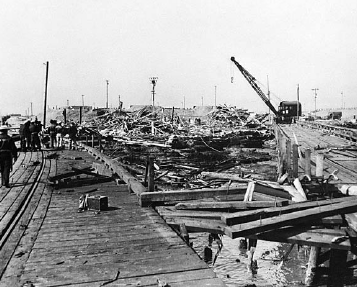 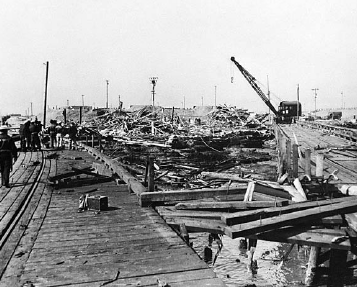 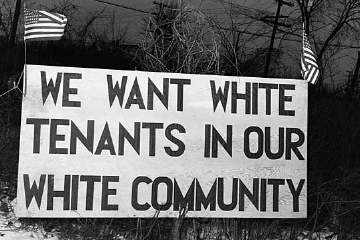 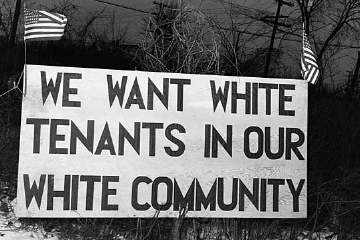 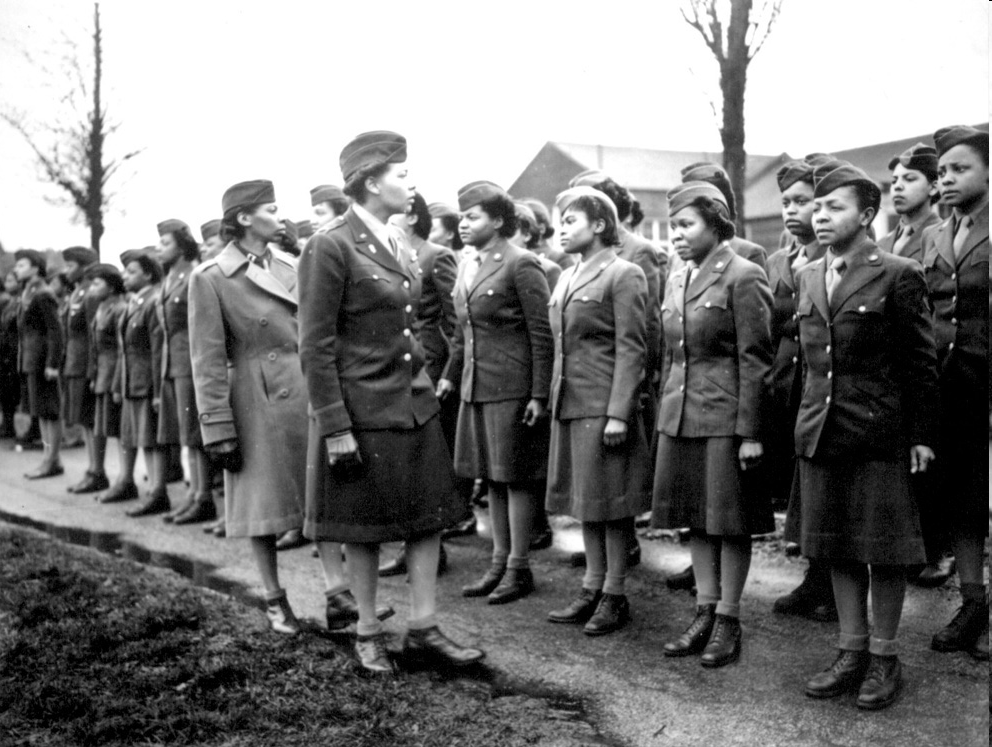 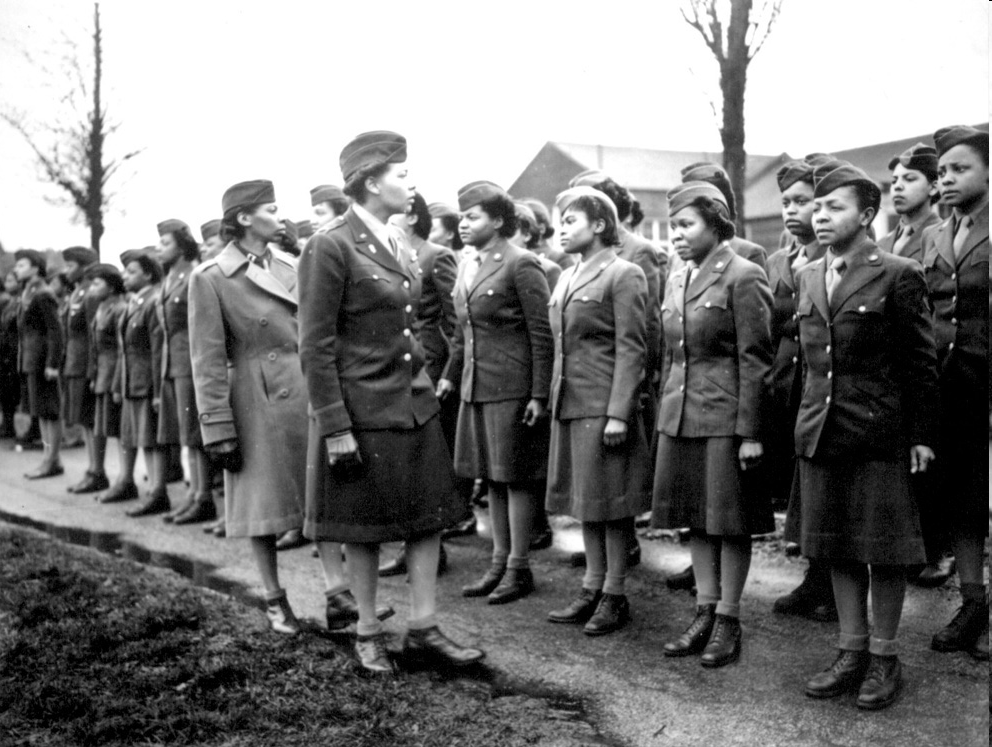 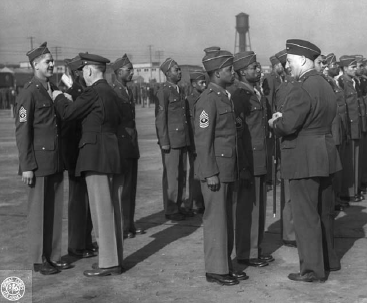 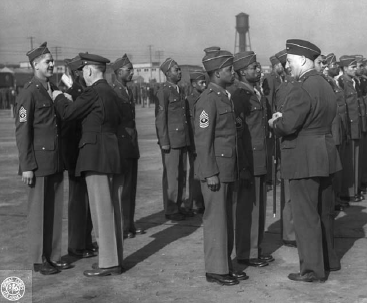 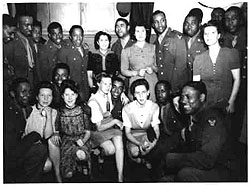 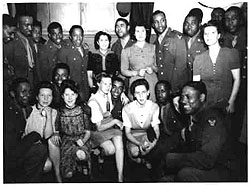 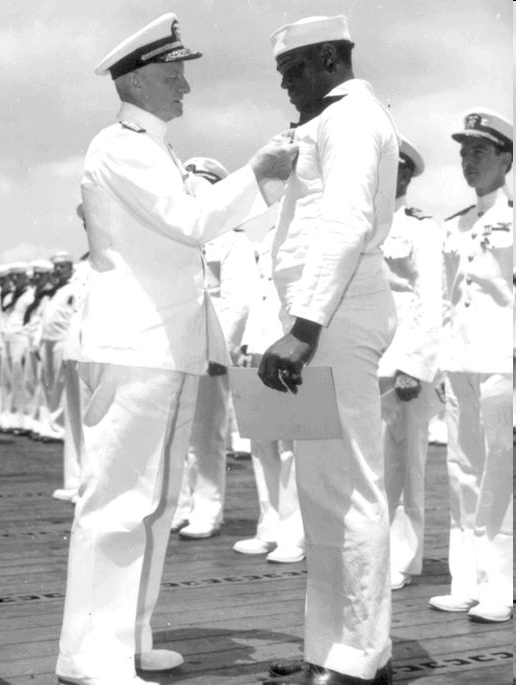 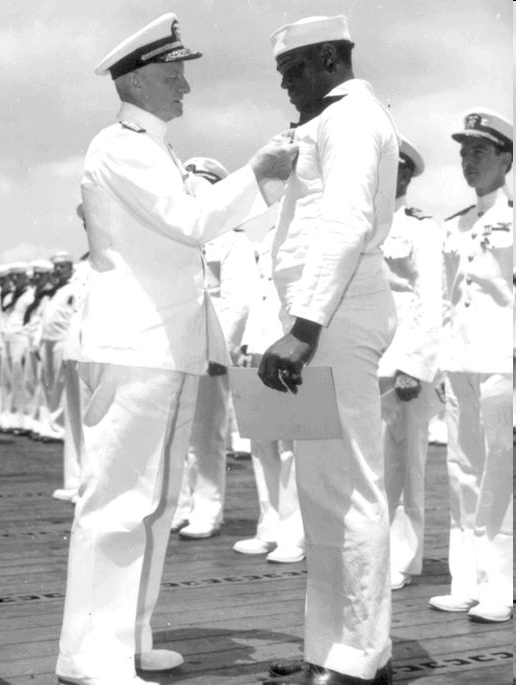 Task: How far did the lives of African-Americans change from 1939-1945? Start by describing life in 1939 and then explain what life was like by 1945 and whether or not the change had been significant, the same for everyone, quick, slow, good, bad, was there a turning point etc. (6 marks)In 1945 the lives of African-Americans were________________________________________________________________________________________________________________________________________________________________________________________________________________________________________________________________________________________________________________________________________________________________________________________________________________________________________________________________________________________________________________________________________________________By 1945 lives had changed _____________________________________________________________________________________________________________________________________________________________________________________________________________________________________________________________________________________________________________________________________________________________________________________________________________________________________________________________________________________________________________________________________________________________________________________________________________________________________________________________________________________________________________________________________________________________________________________________________________________________________________________________________________________________________________________________________________________________________________________________________________________________________________________________________________________________________________________________________________________________________________________________________________________________________________________________________________________________________________________________________________________________Lesson seven – The Bus BoycottKeyword – Boycott = a type of protest, not doing something for a moral/political reason i.e. not using the bus because they were racist towards black people.Starter: What do you think Rosa Parks meant by this statement? Write your answer next to the image. 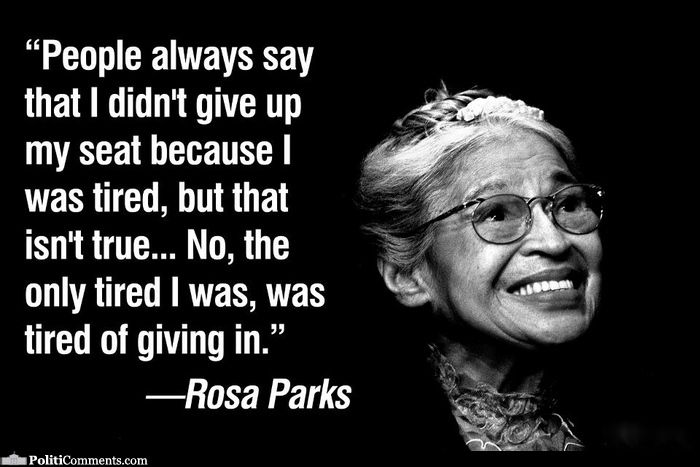 The Bus Boycott:“It’s 1955 and Rosa Parks is standing on a bus stop in Montgomery, Alabama, waiting for a bus to take her home from work. The bus arrives; Rosa gets on and sits down.  A woman gets on at the next stop – a middle aged, black lady. She looks tired. She carries several bags.  She sits down in the row right behind the section reserved for whites. The bus continues.  At the next stop, the Empire Theatre – a group of whites board the bus. There are plenty of seats. The bus driver – James Blake – a rough and rude man stands up and looking at the lady said, ‘Let me have those front seats’ The lady – Rosa Parks, and three other African-Americans seated in her row did not move. Blake the bus driver becomes angry – ‘Let me have those seats’. A man next to Rosa Parks stands up, 2 other women also stand up. Rosa remains seated. Rosa still refuses to get up and the driver is now inches from her face, he has a gun. ‘Move’ ‘No ‘she replies.  Rosa is then escorted off the bus by police, and arrested.”Task One:Using the information above, fill in your speech bubble below as if you were Rosa Parks at the time. Describe what has just happened to you and how you are feeling.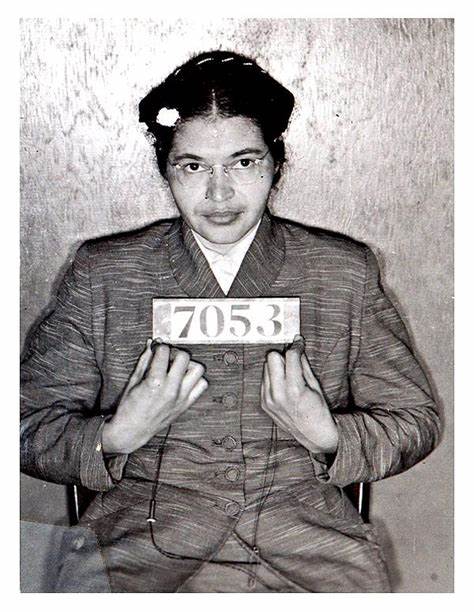 Task Two:Read through the information below and fill in the successes and failures of the bus boycott on the next page.“As news of the boycott spread, African-American leaders across Montgomery (Alabama’s capital city) began lending their support. Black ministers announced the boycott in church on Sunday, December 4, and the Montgomery Advertiser, a general-interest newspaper, published a front-page article on the planned action. Approximately 40,000 African-American bus riders—the majority of the city’s bus riders—boycotted the system the next day, December 5. That afternoon, black leaders met to form the Montgomery Improvement Association (MIA). The group elected Martin Luther King, Jr., the 26-year-old-pastor of Montgomery’s Dexter Avenue Baptist Church, as its president, and decided to continue the boycott until the city met its demands.Initially, the demands did not include changing the segregation laws; rather, the group demanded courtesy, the hiring of black drivers, and a first-come, first-seated policy, with whites entering and filling seats from the front and African Americans from the rear. Ultimately, however, a group of five Montgomery women, represented by attorney Fred D. Gray and the NAACP, sued the city in U.S. District Court, seeking to have the busing segregation laws totally invalidated. Although African Americans represented at least 75 percent of Montgomery’s bus ridership, the city resisted complying with the protester’s demands. To ensure the boycott could be sustained, black leaders organized carpools, and the city’s African-American taxi drivers charged only 10 cents—the same price as bus fare—for African-American riders. Many black residents chose simply to walk to work or other destinations. Black leaders organized regular mass meetings to keep African-American residents mobilized around the boycott.On June 5, 1956, a Montgomery federal court ruled that any law requiring racially segregated seating on buses violated the 14th Amendment to the U.S. Constitution. That amendment, adopted in 1868 following the U.S. Civil War, guarantees all citizens—regardless of race—equal rights and equal protection under state and federal laws. The city appealed to the U.S. Supreme Court, which upheld the lower court’s decision on December 20, 1956. Montgomery’s buses were integrated on December 21, 1956, and the boycott ended. It had lasted 381 days. Integration, however, met with significant resistance and even violence. While the buses themselves were integrated, Montgomery maintained segregated bus stops. Snipers began firing into buses, and one shooter shattered both legs of a pregnant African-American passenger.” Task three:Create your own bus advert below to be put on the buses in 1956 to support the boycott. 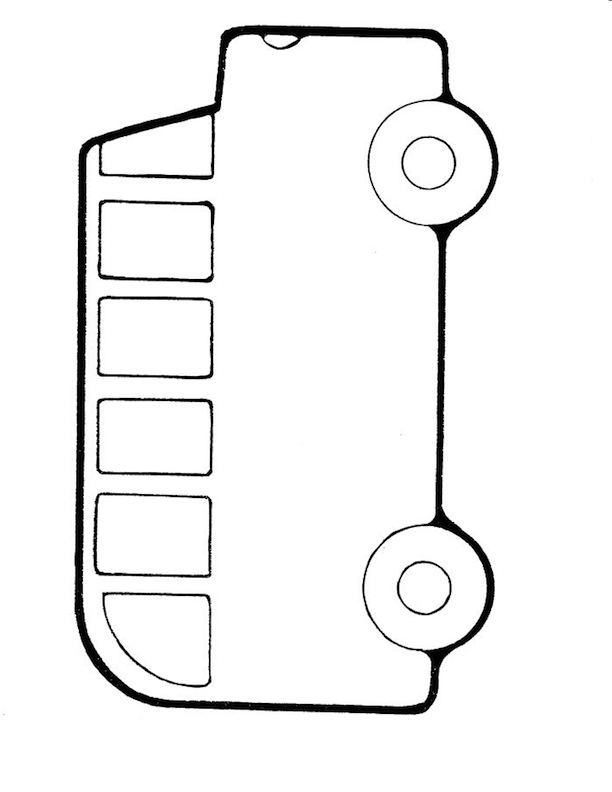 Lesson eight – EducationStarter: What do you think is happening in this photo?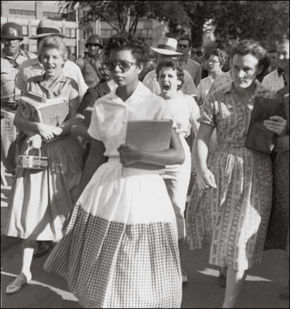 Background information:Like the rest of Southern American society, schools were segregated. White schools had qualified teachers, smaller class sizes, good quality and plentiful resources, more money. Black schools had unqualified teachers, bigger class sizes, poor/second hand resources and not enough for everyone, less money. Task:Read through the 3 case studies (two pages away) and fill in your table on the page below.Challenge – there are many YouTube videos about these cases, try to watch them if you have access to the internet and write extra notes. 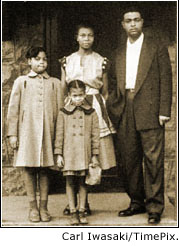 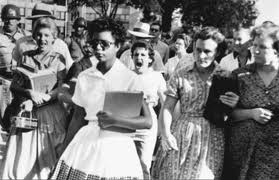 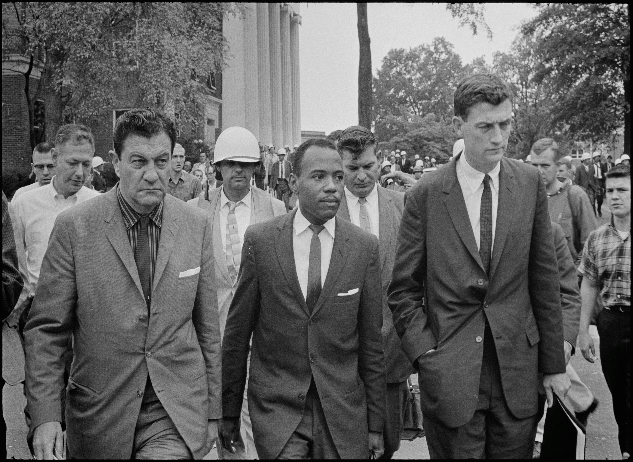 Task:Overall, which of the three case studies do you think was the most significant and why? (Think about which one would bring about the most press, which would be most important, which might affect the most people, which would bring the most change, who was the bravest person etc.) ________________________________________________________________________________________________________________________________________________________________________________________________________________________________________________________________________________________________________________________________________________________________________________________________________________________________________________________________________________________________________________________________________________________________________________________________________________________________________________________________________________________________________________________________________________________________________________________________________________________________________________FINAL TASK:Who/what do you think had the biggest impact on the Civil Rights Movement after studying this topic and why?____________________________________________________________________________________________________________________________________________________________________________________________________________________________________________________________________________________________________________________________________________________________________________________________________________________________________________________________________________________________________________________________________________________________________________________________________________________________________________________________________________________________________________________________________________________________________________________________________________________________________________________________________________________________________________________________________________________________________________________________________________________________________________________________________________________________________________________________________________________________________________________________________________________________________________________________________________________________________________________________________________________________________________________________________________________________________________________________________________________Bonus “Homework” Research Task:How much has life improved for Black Americans? Is there still inequality today? Research topics such as:Economic SocialPoliticalCrimeTo help you come to a conclusion. You could present your answer in a For/Against table, an essay, mind-maps etc. For slaveryAgainst slaverySlaves are held against their will by force and must live in fear. Some people saw slavery as a blessing, and believed they only need to answer to God, not other people, in regard to whether slavery was right or wrong. African people were seen as inferior when the Europeans originally went to Africa. People believed they were not the same level of human and so could be taken as slaves. Some argued that slaves had nowhere to go if they were released so their life would be even harder. Slaves were chained and mistreated, many were punished in cruel ways. Many hard to wear iron collars, have teeth torn out or salt rubbed in their cuts.It is not right to stop anyone from having their freedom. Everyone should have a free body, mind, education, ability to earn money and their time should be free. They are treated like animals – overworked, underfed, badly clothed and badly housed.Some believed that because of racism at the time, slaves would never live as equals anyway and would suffer even if they were free.Many owners argued that their slaves were cheerful and content as slaves. If the slaves ever ran away and tried to be free, they were hunted down by dogs, whipped, branded, maimed and mutilated. The production of cotton was independent on slavery. If it ended, production would fall from 1.2 million bales to 600,000 bales. This would affect European countries as well who bought this.LevelMarks1Generalised answer with a weak or implied point made1-2 2A more detailed and accurate description3-5Beliefs (including Nation of Islam)AimsMethodsImpactSuccesses of the boycott:Failures of the boycott:Case Study:Describe what happenedHow significant is this? Did it bring change?Brown V. Topeka 1954Little Rock High 1957James Meredith 1962